JABALPUR SAHAKARI DUGDH SANGH MARYADIT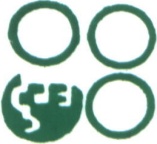 DAIRY PLANT . KARONDANALA, IMALIYA, JABALPURPhone no:- 09425386044    E-mail -jdssanchipurchase@gmail.comGST : 23AAAAJ0485D1Z6Pan : AAAAJ0485D(AN ISO 9001:2008 And 22000:2005 CERTIFIED ORGANISATION)----------------------------------------------------------------------------------------------Tender Ref No:  3164 /JSDSM/ 2019/Jabalpur               Date. 23.08.2019NITOnline (E Tender) tenders are invited for SupplyOffice Stationary, Itemsat  Dairy Plant Jabalpur SahakariDugdh Sangha Maryadit.As per the key dates mentioned on the website https://www.mptenders.gov.in               Tender document can be purchased online only from http://www.mptender.gov.in    by making an online payment.      The tender is available for purchase/download from :-    23.Aug.2019     Last date &time for Purchase of tender form :-     12.Sep.2019 at 012:00 PMLast date & time of submission of Tender      : -    13.Sep.2019 at 12:00 PMOpening Of Tender                                          :-    13.Sep.2019 at 04:00 PM         The bid documents are also available in the website at http://www.mpcdf.gov.in.CHIEF EXECUTIVE OFFICER Jabalpur SahakariDugdhSanghMaryaditJABALPUR SAHAKARI DUGDHA SANGH MYDT, JABALPURTERMS & CONDITIONS:     1.	RATES:	Should be FOR,  plant Basis (Freight + Packing & Forwarding etc. are included ) if mention extra/actual, clearly specified the percentage of basic rate for  Packing+ Forwarding & Freight etc,   2.	TAXES :	Should be specified clearly in the Quotation.  3.	VALIDITY :	Offer should be valid for at least One Year  4.TERMS OF:Our normal terms of payment is full payment after receiptPAYMENTinspection and acceptance of material in our stores within a period of 30 days and in case of rejection no payment will be effected5.	OFFER :(A)The supplier shall deposit the Earnest Money Amount  (EMD) as mentioned inBid invitation and General information’s  ., payable online during uploading of the tender at https://mptender.gov.inonly.EMD will not be accepted in cash at Finance  section JSDS or in the demand draft.Bidder shall upload scan copy of the transaction no./ receipt obtained through online payment as proof of successful payment. In case the supplier withdraws his offer during the validity period,after placement of order, the EMD amount shall be forfeited.( * ) E.M.D. shall be Rs.  5,000/-   separately	(B) Any tender which is not accompanied by the earnest money			deposit are liable tobe rejected. Earnest money depositof			unsuccessful tenders will be returnedwithin 90 days from                               the date of opening of the tenders. The Earnest Money deposit ofthe successful tenders will be released on completion of			supply / work as the case may be within the stipulated. period.(C)No interest will be paid on the E.M.D. for the period during		which it lies in deposit with the Jabalpur SahakariDugdhaSanghJabalpur.    ) REJECTION /RECTIFICATIONS :A)The rejected material should be rectified or replacement with in 15 days from our first intimation otherwise the rejected material will be disposed off at your own risk and cost.B) Unless and until the rejected material is replaced, no further orders will be released, more over all the pending payment will be stoppedimmediately. 7)ACCEPTANCE OF PART/WHOLE TENDERS & NEGOTIATION OVER TENDERERS RIGHTS THEREOF :A ) Chief Executive Officer, Jabalpur Sahakari. DugdhaSanghMydt,  the   Power To   Negotiate   With   lowest   tender On The tender date Or Any Suitable date decided there off.B) JABALPUR SAHAKARI DUGDH SANGHA MARYADIT,  JABALPUR-.reserves the right to accept/ reject wholly or partly any tender without assigning any reason whatsoever. The JABALPUR SAHAKARI DUGDH SANGHAMARYADIT, JABALPUR-.in this regard shall not entertain anycorrespondence.8). THE TENDERERS HAS TO DEPOSIT EARNEST MONEY as described at S.No.( 5 )- (B) for this schedule.9) FAILURE AT ADHERE TO THESE INSTRUCTION will be render the offer liable for rejections.10) We will avail liberty to purchase 
required quantity in whole or part.11)  The tender has to submit the documents relating to the “PAN” number of the tender & valid “ GSTIN “ number .The  tender  without “ GSTIN “  number shall be treated as non responsive.12)  	The Chief Executive Officer reserves the right to accept/reject any or all   the tenders or its parts without assigning any reason thereoff. 13)  Any dispute arised for the interpretation of any word or clause of this contract will be settled through an arbitration chaired by the chairman of Jabalpur DugdhSangh,whose decision shall be binding to both of the bodies. 14) For all disputes the Jurisdiction shall be Jabalpur,no court outside   Jabalpur will have any Jurisdiction                                         		Chief Executive Officer JABALPUR SAHAKARI DUGDH SANAGH MARYADIT JABALPURList Of  Office StationaryList Of  Office StationaryName of Firm						Signature SealS.NoDescription Of MaterialSpecificationUnit packingRequired Quantity1Attendance register Orient, 2QuireRs-------            Per No.2Basta Cloth1X1 MtrRs-------            Per No.3Carbon (pencil)8X13 coresRs-------            Per Packet.4Carbon (pencil)13X17 coresRs-------            Per Packet.5Brown tape2”/1”, Length-30Mtr Rs-------            Per No.6Cello tape12mm, L-30MtrRs-------            Per No.7Duplicating book8x13,MB/orientRs8Dak Pad (four Folder)Good  qualityRs-------            Per No.9Duplicate bookOrient, size ¼Rs-------            Per No.10Duplicate bookOrient, size 1/6Rs-------            Per No.11Duplicate bookOrient, size 1/8Rs-------            Per No.12Clip file (with Printing)Make – veer No. 1008 Rs-------            Per No.13Envelope (thik paper)9x4, white orientRs-------            Per No.14Envelope(Ditto)11x5, white orientRs-------            Per No.15Envelope(Felt fabric)10x12, Khaki colourRs-------            Per No.16Envelope(Ditto)10x12, Khaki colourRs-------            Per No.17Envelope (thik)Cloth flap, with cornerRs-------            Per No.18Gum Bottle300ml/CoresRs-------            Per No.19Index file (with printing) Make – veer No. 574846Rs-------            Per No.20Lace (long)White Rs-------            Per No.21Plain Paper Orient full scape 13x17Rs-------            Per No.22White correcting (fluid)With Diluter, cores  Rs-------            Per No.23Waste paper (basket)Good  qualityRs-------            Per No.24Photo copy paper (J.K. Copier, Red)A-4, J.K. bondRs-------            Per No.s25Photo copy paper (J.K. Copier, Green)A-4, J.K. bondRs-------            Per No.s26Photo copy paper (J.K. Copier, Green)A-4, J.K. bondRs-------            Per No.27Computer paper Part- II, 10x12, century  Rs-------            Per No.28Computer paper Part- I, 12x14, century  Rs-------            Per No.29Computer paper Part- II, 12x14, century  Rs-------            Per No.29Computer Ribbon-Rs-------            Per No.30Pendrive 4GB/8GB/16GBGood  quality Rs-------            Per No.31Dispatch/issue/letter/ registerNo.-8/ SangamRs-------------Per No.32File Pad200Rs-------------Per No.33File Flag50 NosRs-------------Per No.34Punching MachineKangaro 20NosRs-------------Per No.35Register 1 Quire160 /MadhukarRs-------------Per No.36Register 2 Quire160/ MadhukarRs-------------Per No.37Register 3 Quire150/ MadhukarRs-------------Per No.38Receipt Register                   No.-8/ SangamRs-------------Per No.40Stapler No-10Kangaro 170 NosRs-------------Per No.41Rubber Band4 packetRs-------------Per No.42Rough PadRs-------------Per No.43Stapler Pin No-10Kangaro 20NosRs-------------Per No.44Stapler Pin No-24/6Kangaro 20Nos45Paper Pin 100GmsGood quality 